DAWAHARES/KHSAAHALL OF FAMENOMINATION FORM AND INFORMATIONPurposeThe Dawahares / KHSAA Hall of Fame is organized as a means of recognizing, preserving and promoting the heritage of interscholastic sports in . Many individuals have made extraordinary contributions and have had superb accomplishments in high school sports. The Hall of Fame honors the contributions and accomplishments of these individuals who are worthy of statewide recognition as examples for others to emulate.The Hall of Fame shall be governed by the KHSAA Board of Control in compliance with signed sponsorship agreements. The two-level selection process shall be governed and under the control of the Hall of Fame Screening Committee and the Hall of Fame Selection Committee.ANNUAL DEADLINE FOR SUBMISSION: NOVEMBER 1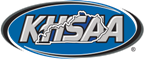 The completed nomination form and support materials should be sent to:Dawahares/KHSAA Hall of FameATTN: Nominations1. Nomination CategoriesIndividuals may be nominated representing four categories. The categories of Athlete, Coach, Official and Contributor are included on the nomination form for expediency in understanding the primary area in which an individual is to be considered for one’s achievements in interscholastic athletics. The grouping is for screening purposes to assist those making the nominations in understanding the type of information required. Athlete: A former high school athlete whose achievements as a high school athlete were extraordinary and merit statewide recognition. Such athlete shall have completed high school eligibility in all sports at least ten years prior to being eligible for nomination. Athletes who are being nominated are to be considered solely for their achievements in interscholastic athletics in this state.Coach: A current (age 65 or over) coach whose accomplishments as a high school coach merit state recognition or former high school coach who has been inactive as a coach for a minimum of three school years whose accomplishments as a high school coach merit statewide recognition. Coaches would be considered on the merits of their high school coaching achievements alone.Contest Official: A former high school contest official whose contributions as a high school contest official merit statewide recognition. Contest officials are to be considered solely on the basis of their service as a high school official.Contributor: An individual who has made outstanding contributions to interscholastic athletics on a statewide scale in some capacity other than Athlete, Coach and/or Official, including such areas as athletic administration, state association administration, sports medicine and sports media.2. Desired Balance of Demographics in Selection ClassIn addition to the nomination criteria and classes listed in Section 1, the Board of Control has as a stated objective, other criteria to fulfill the desire of proper and adequate representation.Senior: An individual who is deceased, or at the time of consideration, has reached the age of 65 .Sections: For purpose of the selection process, the Sections of the state shall be bounded by the regional tournament boundaries in basketball. Section 1 shall be Regions 1-4, Section 2 shall be Regions 5-8, Section 3 shall be Regions 9-12, and Section 4 shall be Regions 13-16.Underrepresented Populations: It shall be the objective of this project to seek to identify, nominate and select a balance of individuals including those from previously underrepresented populations. Such populations shall include female participants in all categories in Section 1 of this Article, minority (African American and others) participants in all categories in Section 1 of this Article, and an adequate number of Seniors as defined in this section.3. Desired Size and Demographics of Induction ClassThe following class shall be selected each year by the Selection Committee beginning with the 2000 tabulation of ballots for the year 2001 Class of Inductees --Each group of inductees must include at least:A selection class consisting of a minimum of twelve (12) inductees which shall be the pre-determined desired number each year.Two inductees who are either deceased or 65 years old or older.A minimum of one representative from each section as defined in Section 2 (b) of this Article.An appropriate demographic balance of all populations including those defined in Section 2 (c) with a minimum of two from each category.Requirements for NominationIn order to maintain the integrity of the program, the following criteria are established for nominations.Nominees must exemplify the highest standards of sportsmanship, ethical conduct and moral character. All candidates will be judged on their significant and/or long term contributions to interscholastic athletics.Candidates whose careers ended 50 or more years ago and who are deceased will be considered against the accomplishments of their contemporaries, as much as is possible. It is suggested that additional support material be included, such as letters from individuals who had some involvement with the nominee.All applications must clearly indicate the status of each candidate as it relates to the defined categories in Sections 1 and 2 of this article to allow for accurate comparison and consideration.Nominations ProceduresThe following procedures shall be utilized for nominations to the Hall of Fame.Nomination FormThe Official Nomination Form approved by the KHSAA Board of Control and available from the KHSAA and its member schools shall be completed and submitted to and received by the KHSAA along with appropriate support materials by November 1 of each year for a candidate to be considered for the following year’s class. Any nomination received by the Association which does not contain active and current address and contact information for the nominee (or family if deceased) will not be considered.In addition to the Officials Nomination Form, the following materials should be submitted for an individual to be considered for induction.Letters of Recommendation. A completed nomination form may be accompanied by letters of recommendation from the person making the nomination, and other letters of support from appropriate individuals from the nominee’s related high school career.In cases where other support material is difficult to obtain, additional letters may be in order to substantiate the individual’s accomplishments or contributions. Letters of recommendation for other awards of honors should not be used as substitute for this requirement. A limited number of newspaper clippings, magazine articles, copies of score books and statistics may be included to help substantiate the accomplishments and contributions of the nominee. These materials should focus on high school accomplishments and contributions and be listed in chronological order.A 5x7 photographs, preferably black and white, should be submitted with the nomination form.Additional information and support documentation may be submitted with this form or may be requested by Association staff in order to process the nomination and all support material is to be submitted to and received by the KHSAA on or before December 15 in order to be considered at the next screening session.Information about Nominee(if nominee is not deceased, please fill out address information below)Information about person making nomination (list “self” if self-nominating)Important Information Needed for ALL Nominees. This information is important to the Selection Process in helping to ensure that the desired objectives with regard to the consideration of nominees and the induction process is satisfied. (Application will not be accepted without this information)Please list the primary category of nomination (circle)– If this person is being nominated as a Coach, please complete the following additional information-(over for remainder of application)If this person is being nominated as an Athlete, please complete the following additional information-If this person is being nominated as an Official, please complete the following additional information-For persons being nominated in all categories, please complete the following additional informationI certify that I have truthfully completed this information about the nominee with the permission of the nominee, that he/she will accept induction if selected, and I will cooperate with the KHSAA should additional information be needed for his/her consideration.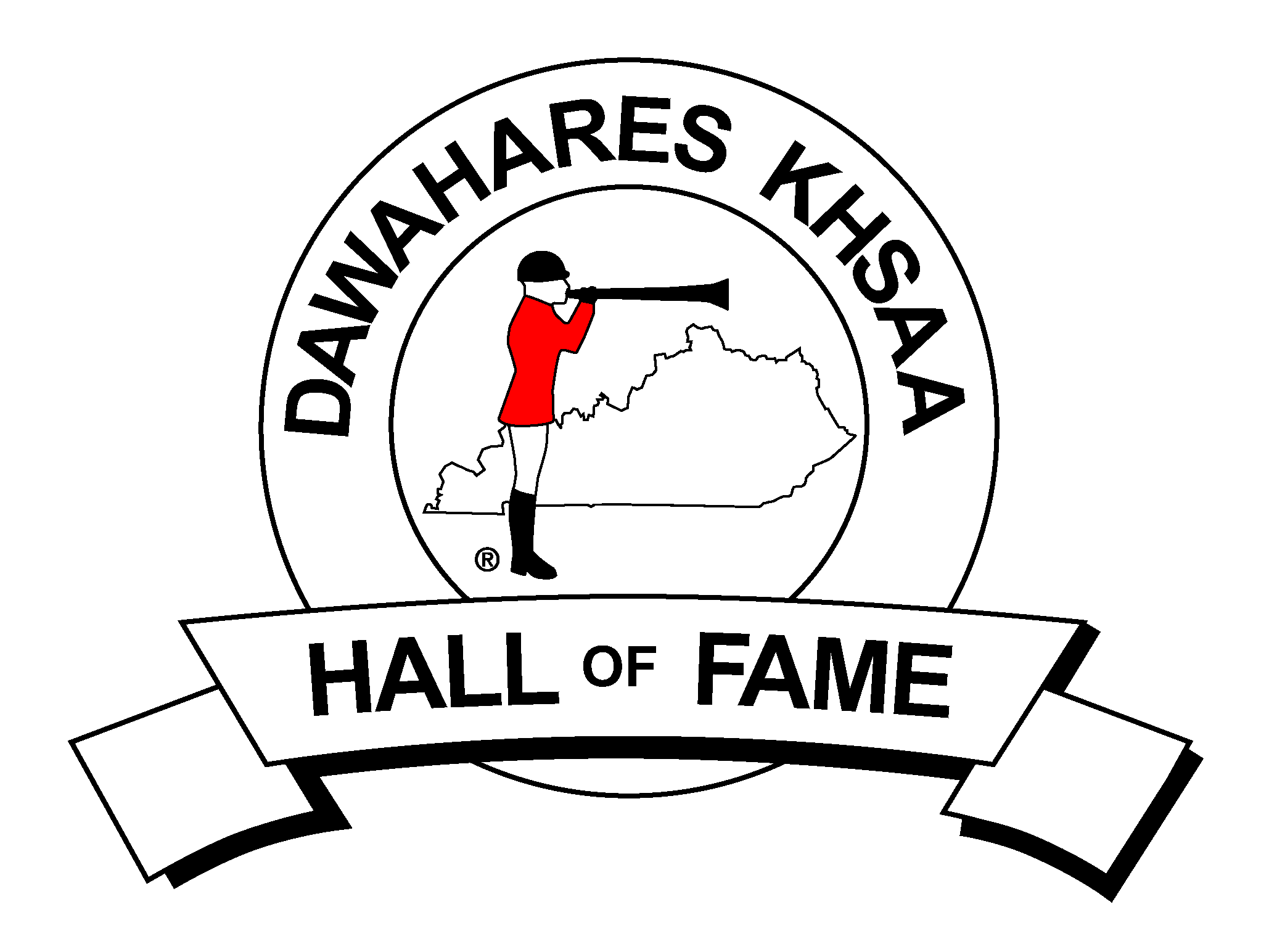 KHSAA Form GE30Rev. 04/93Dawahares / KHSAA Hall of Fame Nomination FormKHSAA Form GE30Rev. 4/03Name: Is the nominee deceased? (circle)Is the nominee deceased? (circle)YESNOAddress:City, State, ZipPhone (list day and night)Name:Address:City, State, ZipPhone (list day and night)PLAYERCOACHOFFICIALCONTRIBUTORBirth Date of NomineeSex (circle one)MaleFemaleIs the nominee a minority (African American and others) as defined in 2(c )YesNoCoached at which High School(s)Coached at which High School(s)Year of RetirementPrimary KHSAA basketball region as
defined in 2(b)Primary KHSAA basketball region as
defined in 2(b)Primary KHSAA basketball region as
defined in 2(b)High School AttendedGraduation YearPrimary KHSAA basketball region as
defined in 2(b)Primary KHSAA basketball region as
defined in 2(b)Primary Officiating Accomplishments at the High School LevelPlease summarize this person’s accomplishments as a coach, player, official or contributor at the high school level in .Please list any other factors about this individual that you would like for the Hall of Fame Committee to consider.SignatureName (print)DateAttach any relevant press clippings and materials which would verify coaching win-loss records, or other statistical information. Also attach any other letters of recommendation of other information which may be helpful to the committee in making a final selection.